Presbyterian Church in Ireland GARDA VETTING APPLICATION FORM FOR PROGRAMMESPresbyterian Church in Ireland GARDA VETTING APPLICATION FORM FOR PROGRAMMESPresbyterian Church in Ireland GARDA VETTING APPLICATION FORM FOR PROGRAMMESPresbyterian Church in Ireland GARDA VETTING APPLICATION FORM FOR PROGRAMMESPresbyterian Church in Ireland GARDA VETTING APPLICATION FORM FOR PROGRAMMESPresbyterian Church in Ireland GARDA VETTING APPLICATION FORM FOR PROGRAMMESPresbyterian Church in Ireland GARDA VETTING APPLICATION FORM FOR PROGRAMMESPresbyterian Church in Ireland GARDA VETTING APPLICATION FORM FOR PROGRAMMESPresbyterian Church in Ireland GARDA VETTING APPLICATION FORM FOR PROGRAMMESPresbyterian Church in Ireland GARDA VETTING APPLICATION FORM FOR PROGRAMMESPresbyterian Church in Ireland GARDA VETTING APPLICATION FORM FOR PROGRAMMESPresbyterian Church in Ireland GARDA VETTING APPLICATION FORM FOR PROGRAMMESPresbyterian Church in Ireland GARDA VETTING APPLICATION FORM FOR PROGRAMMESPresbyterian Church in Ireland GARDA VETTING APPLICATION FORM FOR PROGRAMMESPresbyterian Church in Ireland GARDA VETTING APPLICATION FORM FOR PROGRAMMESPresbyterian Church in Ireland GARDA VETTING APPLICATION FORM FOR PROGRAMMESPresbyterian Church in Ireland GARDA VETTING APPLICATION FORM FOR PROGRAMMESPresbyterian Church in Ireland GARDA VETTING APPLICATION FORM FOR PROGRAMMESPresbyterian Church in Ireland GARDA VETTING APPLICATION FORM FOR PROGRAMMESPresbyterian Church in Ireland GARDA VETTING APPLICATION FORM FOR PROGRAMMESPresbyterian Church in Ireland GARDA VETTING APPLICATION FORM FOR PROGRAMMESPresbyterian Church in Ireland GARDA VETTING APPLICATION FORM FOR PROGRAMMESPresbyterian Church in Ireland GARDA VETTING APPLICATION FORM FOR PROGRAMMESPresbyterian Church in Ireland GARDA VETTING APPLICATION FORM FOR PROGRAMMESPresbyterian Church in Ireland GARDA VETTING APPLICATION FORM FOR PROGRAMMESPresbyterian Church in Ireland GARDA VETTING APPLICATION FORM FOR PROGRAMMESPresbyterian Church in Ireland GARDA VETTING APPLICATION FORM FOR PROGRAMMESPresbyterian Church in Ireland GARDA VETTING APPLICATION FORM FOR PROGRAMMESPresbyterian Church in Ireland GARDA VETTING APPLICATION FORM FOR PROGRAMMESPresbyterian Church in Ireland GARDA VETTING APPLICATION FORM FOR PROGRAMMESPresbyterian Church in Ireland GARDA VETTING APPLICATION FORM FOR PROGRAMMESPresbyterian Church in Ireland GARDA VETTING APPLICATION FORM FOR PROGRAMMESPresbyterian Church in Ireland GARDA VETTING APPLICATION FORM FOR PROGRAMMESPresbyterian Church in Ireland GARDA VETTING APPLICATION FORM FOR PROGRAMMESPresbyterian Church in Ireland GARDA VETTING APPLICATION FORM FOR PROGRAMMESName of Programme  Summer Team         MAD Crew         Other    _____________________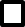                                                                                      Give name of programme        Summer Team         MAD Crew         Other    _____________________                                                                                     Give name of programme        Summer Team         MAD Crew         Other    _____________________                                                                                     Give name of programme        Summer Team         MAD Crew         Other    _____________________                                                                                     Give name of programme        Summer Team         MAD Crew         Other    _____________________                                                                                     Give name of programme        Summer Team         MAD Crew         Other    _____________________                                                                                     Give name of programme        Summer Team         MAD Crew         Other    _____________________                                                                                     Give name of programme        Summer Team         MAD Crew         Other    _____________________                                                                                     Give name of programme        Summer Team         MAD Crew         Other    _____________________                                                                                     Give name of programme        Summer Team         MAD Crew         Other    _____________________                                                                                     Give name of programme        Summer Team         MAD Crew         Other    _____________________                                                                                     Give name of programme        Summer Team         MAD Crew         Other    _____________________                                                                                     Give name of programme        Summer Team         MAD Crew         Other    _____________________                                                                                     Give name of programme        Summer Team         MAD Crew         Other    _____________________                                                                                     Give name of programme        Summer Team         MAD Crew         Other    _____________________                                                                                     Give name of programme        Summer Team         MAD Crew         Other    _____________________                                                                                     Give name of programme        Summer Team         MAD Crew         Other    _____________________                                                                                     Give name of programme        Summer Team         MAD Crew         Other    _____________________                                                                                     Give name of programme        Summer Team         MAD Crew         Other    _____________________                                                                                     Give name of programme        Summer Team         MAD Crew         Other    _____________________                                                                                     Give name of programme        Summer Team         MAD Crew         Other    _____________________                                                                                     Give name of programme        Summer Team         MAD Crew         Other    _____________________                                                                                     Give name of programme        Summer Team         MAD Crew         Other    _____________________                                                                                     Give name of programme        Summer Team         MAD Crew         Other    _____________________                                                                                     Give name of programme        Summer Team         MAD Crew         Other    _____________________                                                                                     Give name of programme        Summer Team         MAD Crew         Other    _____________________                                                                                     Give name of programme        Summer Team         MAD Crew         Other    _____________________                                                                                     Give name of programme        Summer Team         MAD Crew         Other    _____________________                                                                                     Give name of programme        Summer Team         MAD Crew         Other    _____________________                                                                                     Give name of programme        Summer Team         MAD Crew         Other    _____________________                                                                                     Give name of programme        Summer Team         MAD Crew         Other    _____________________                                                                                     Give name of programme        Summer Team         MAD Crew         Other    _____________________                                                                                     Give name of programme        Summer Team         MAD Crew         Other    _____________________                                                                                     Give name of programme        Summer Team         MAD Crew         Other    _____________________                                                                                     Give name of programme      Position applied forForename(s)Middle NameSurnameCurrent AddressEircode/PostcodeDate of Birth//If aged 16 or 17 a Parent/Guardian Consent Form (NVB3) needs to be completed, along with this formIf aged 16 or 17 a Parent/Guardian Consent Form (NVB3) needs to be completed, along with this formIf aged 16 or 17 a Parent/Guardian Consent Form (NVB3) needs to be completed, along with this formIf aged 16 or 17 a Parent/Guardian Consent Form (NVB3) needs to be completed, along with this formIf aged 16 or 17 a Parent/Guardian Consent Form (NVB3) needs to be completed, along with this formIf aged 16 or 17 a Parent/Guardian Consent Form (NVB3) needs to be completed, along with this formIf aged 16 or 17 a Parent/Guardian Consent Form (NVB3) needs to be completed, along with this formIf aged 16 or 17 a Parent/Guardian Consent Form (NVB3) needs to be completed, along with this formIf aged 16 or 17 a Parent/Guardian Consent Form (NVB3) needs to be completed, along with this formIf aged 16 or 17 a Parent/Guardian Consent Form (NVB3) needs to be completed, along with this formIf aged 16 or 17 a Parent/Guardian Consent Form (NVB3) needs to be completed, along with this formIf aged 16 or 17 a Parent/Guardian Consent Form (NVB3) needs to be completed, along with this formIf aged 16 or 17 a Parent/Guardian Consent Form (NVB3) needs to be completed, along with this formIf aged 16 or 17 a Parent/Guardian Consent Form (NVB3) needs to be completed, along with this formIf aged 16 or 17 a Parent/Guardian Consent Form (NVB3) needs to be completed, along with this formIf aged 16 or 17 a Parent/Guardian Consent Form (NVB3) needs to be completed, along with this formIf aged 16 or 17 a Parent/Guardian Consent Form (NVB3) needs to be completed, along with this formIf aged 16 or 17 a Parent/Guardian Consent Form (NVB3) needs to be completed, along with this formIf aged 16 or 17 a Parent/Guardian Consent Form (NVB3) needs to be completed, along with this formIf aged 16 or 17 a Parent/Guardian Consent Form (NVB3) needs to be completed, along with this formIf aged 16 or 17 a Parent/Guardian Consent Form (NVB3) needs to be completed, along with this formIf aged 16 or 17 a Parent/Guardian Consent Form (NVB3) needs to be completed, along with this formEmail Address**Write email address clearly - show if a number/letter e.g. Ø or O, 1 or I*Write email address clearly - show if a number/letter e.g. Ø or O, 1 or I*Write email address clearly - show if a number/letter e.g. Ø or O, 1 or I*Write email address clearly - show if a number/letter e.g. Ø or O, 1 or I*Write email address clearly - show if a number/letter e.g. Ø or O, 1 or I*Write email address clearly - show if a number/letter e.g. Ø or O, 1 or I*Write email address clearly - show if a number/letter e.g. Ø or O, 1 or I*Write email address clearly - show if a number/letter e.g. Ø or O, 1 or I*Write email address clearly - show if a number/letter e.g. Ø or O, 1 or I*Write email address clearly - show if a number/letter e.g. Ø or O, 1 or I*Write email address clearly - show if a number/letter e.g. Ø or O, 1 or I*Write email address clearly - show if a number/letter e.g. Ø or O, 1 or I*Write email address clearly - show if a number/letter e.g. Ø or O, 1 or I*Write email address clearly - show if a number/letter e.g. Ø or O, 1 or I*Write email address clearly - show if a number/letter e.g. Ø or O, 1 or I*Write email address clearly - show if a number/letter e.g. Ø or O, 1 or I*Write email address clearly - show if a number/letter e.g. Ø or O, 1 or I*Write email address clearly - show if a number/letter e.g. Ø or O, 1 or I*Write email address clearly - show if a number/letter e.g. Ø or O, 1 or I*Write email address clearly - show if a number/letter e.g. Ø or O, 1 or I*Write email address clearly - show if a number/letter e.g. Ø or O, 1 or I*Write email address clearly - show if a number/letter e.g. Ø or O, 1 or I*Write email address clearly - show if a number/letter e.g. Ø or O, 1 or I*Write email address clearly - show if a number/letter e.g. Ø or O, 1 or I*Write email address clearly - show if a number/letter e.g. Ø or O, 1 or I*Write email address clearly - show if a number/letter e.g. Ø or O, 1 or I*Write email address clearly - show if a number/letter e.g. Ø or O, 1 or I*Write email address clearly - show if a number/letter e.g. Ø or O, 1 or I*Write email address clearly - show if a number/letter e.g. Ø or O, 1 or I*Write email address clearly - show if a number/letter e.g. Ø or O, 1 or I*Write email address clearly - show if a number/letter e.g. Ø or O, 1 or I*Write email address clearly - show if a number/letter e.g. Ø or O, 1 or I*Write email address clearly - show if a number/letter e.g. Ø or O, 1 or I*Write email address clearly - show if a number/letter e.g. Ø or O, 1 or I*Write email address clearly - show if a number/letter e.g. Ø or O, 1 or IPhone NumberHave you had treatment for any illness during the past five years which may have a bearing on your ability to work with children and young people? Have you had treatment for any illness during the past five years which may have a bearing on your ability to work with children and young people? Have you had treatment for any illness during the past five years which may have a bearing on your ability to work with children and young people? Have you had treatment for any illness during the past five years which may have a bearing on your ability to work with children and young people? Have you had treatment for any illness during the past five years which may have a bearing on your ability to work with children and young people? Have you had treatment for any illness during the past five years which may have a bearing on your ability to work with children and young people? Have you had treatment for any illness during the past five years which may have a bearing on your ability to work with children and young people? Have you had treatment for any illness during the past five years which may have a bearing on your ability to work with children and young people? Have you had treatment for any illness during the past five years which may have a bearing on your ability to work with children and young people? Have you had treatment for any illness during the past five years which may have a bearing on your ability to work with children and young people? Have you had treatment for any illness during the past five years which may have a bearing on your ability to work with children and young people? Have you had treatment for any illness during the past five years which may have a bearing on your ability to work with children and young people? Have you had treatment for any illness during the past five years which may have a bearing on your ability to work with children and young people? Have you had treatment for any illness during the past five years which may have a bearing on your ability to work with children and young people? Have you had treatment for any illness during the past five years which may have a bearing on your ability to work with children and young people? Have you had treatment for any illness during the past five years which may have a bearing on your ability to work with children and young people? Have you had treatment for any illness during the past five years which may have a bearing on your ability to work with children and young people? Have you had treatment for any illness during the past five years which may have a bearing on your ability to work with children and young people? Have you had treatment for any illness during the past five years which may have a bearing on your ability to work with children and young people? Have you had treatment for any illness during the past five years which may have a bearing on your ability to work with children and young people? Have you had treatment for any illness during the past five years which may have a bearing on your ability to work with children and young people? Have you had treatment for any illness during the past five years which may have a bearing on your ability to work with children and young people? Have you had treatment for any illness during the past five years which may have a bearing on your ability to work with children and young people? Have you had treatment for any illness during the past five years which may have a bearing on your ability to work with children and young people? Have you had treatment for any illness during the past five years which may have a bearing on your ability to work with children and young people? Yes                   No                    Yes                   No                    Yes                   No                    Yes                   No                    Yes                   No                    Yes                   No                    Yes                   No                    Yes                   No                    Yes                   No                    Yes                   No                    If Yes, please specifyIf Yes, please specifyIf Yes, please specifyIf Yes, please specifyIs there any reason that you cannot take up a position which involves having access to, or contact with, children or vulnerable adults?Is there any reason that you cannot take up a position which involves having access to, or contact with, children or vulnerable adults?Is there any reason that you cannot take up a position which involves having access to, or contact with, children or vulnerable adults?Is there any reason that you cannot take up a position which involves having access to, or contact with, children or vulnerable adults?Is there any reason that you cannot take up a position which involves having access to, or contact with, children or vulnerable adults?Is there any reason that you cannot take up a position which involves having access to, or contact with, children or vulnerable adults?Is there any reason that you cannot take up a position which involves having access to, or contact with, children or vulnerable adults?Is there any reason that you cannot take up a position which involves having access to, or contact with, children or vulnerable adults?Is there any reason that you cannot take up a position which involves having access to, or contact with, children or vulnerable adults?Is there any reason that you cannot take up a position which involves having access to, or contact with, children or vulnerable adults?Is there any reason that you cannot take up a position which involves having access to, or contact with, children or vulnerable adults?Is there any reason that you cannot take up a position which involves having access to, or contact with, children or vulnerable adults?Is there any reason that you cannot take up a position which involves having access to, or contact with, children or vulnerable adults?Is there any reason that you cannot take up a position which involves having access to, or contact with, children or vulnerable adults?Is there any reason that you cannot take up a position which involves having access to, or contact with, children or vulnerable adults?Is there any reason that you cannot take up a position which involves having access to, or contact with, children or vulnerable adults?Is there any reason that you cannot take up a position which involves having access to, or contact with, children or vulnerable adults?Is there any reason that you cannot take up a position which involves having access to, or contact with, children or vulnerable adults?Is there any reason that you cannot take up a position which involves having access to, or contact with, children or vulnerable adults?Is there any reason that you cannot take up a position which involves having access to, or contact with, children or vulnerable adults?Is there any reason that you cannot take up a position which involves having access to, or contact with, children or vulnerable adults?Is there any reason that you cannot take up a position which involves having access to, or contact with, children or vulnerable adults?Is there any reason that you cannot take up a position which involves having access to, or contact with, children or vulnerable adults?Is there any reason that you cannot take up a position which involves having access to, or contact with, children or vulnerable adults?Is there any reason that you cannot take up a position which involves having access to, or contact with, children or vulnerable adults?Yes                   No                    Yes                   No                    Yes                   No                    Yes                   No                    Yes                   No                    Yes                   No                    Yes                   No                    Yes                   No                    Yes                   No                    Yes                   No                    Under Section 26(b) of the National Vetting Bureau (Children and Vulnerable Persons) Acts 2012 to 2016, it is an offence to make a false statement for the purpose of obtaining a vetting disclosure.Please be aware that a criminal record will not necessarily prevent applicants from gaining a position.Under Section 26(b) of the National Vetting Bureau (Children and Vulnerable Persons) Acts 2012 to 2016, it is an offence to make a false statement for the purpose of obtaining a vetting disclosure.Please be aware that a criminal record will not necessarily prevent applicants from gaining a position.Under Section 26(b) of the National Vetting Bureau (Children and Vulnerable Persons) Acts 2012 to 2016, it is an offence to make a false statement for the purpose of obtaining a vetting disclosure.Please be aware that a criminal record will not necessarily prevent applicants from gaining a position.Under Section 26(b) of the National Vetting Bureau (Children and Vulnerable Persons) Acts 2012 to 2016, it is an offence to make a false statement for the purpose of obtaining a vetting disclosure.Please be aware that a criminal record will not necessarily prevent applicants from gaining a position.Under Section 26(b) of the National Vetting Bureau (Children and Vulnerable Persons) Acts 2012 to 2016, it is an offence to make a false statement for the purpose of obtaining a vetting disclosure.Please be aware that a criminal record will not necessarily prevent applicants from gaining a position.Under Section 26(b) of the National Vetting Bureau (Children and Vulnerable Persons) Acts 2012 to 2016, it is an offence to make a false statement for the purpose of obtaining a vetting disclosure.Please be aware that a criminal record will not necessarily prevent applicants from gaining a position.Under Section 26(b) of the National Vetting Bureau (Children and Vulnerable Persons) Acts 2012 to 2016, it is an offence to make a false statement for the purpose of obtaining a vetting disclosure.Please be aware that a criminal record will not necessarily prevent applicants from gaining a position.Under Section 26(b) of the National Vetting Bureau (Children and Vulnerable Persons) Acts 2012 to 2016, it is an offence to make a false statement for the purpose of obtaining a vetting disclosure.Please be aware that a criminal record will not necessarily prevent applicants from gaining a position.Under Section 26(b) of the National Vetting Bureau (Children and Vulnerable Persons) Acts 2012 to 2016, it is an offence to make a false statement for the purpose of obtaining a vetting disclosure.Please be aware that a criminal record will not necessarily prevent applicants from gaining a position.Under Section 26(b) of the National Vetting Bureau (Children and Vulnerable Persons) Acts 2012 to 2016, it is an offence to make a false statement for the purpose of obtaining a vetting disclosure.Please be aware that a criminal record will not necessarily prevent applicants from gaining a position.Under Section 26(b) of the National Vetting Bureau (Children and Vulnerable Persons) Acts 2012 to 2016, it is an offence to make a false statement for the purpose of obtaining a vetting disclosure.Please be aware that a criminal record will not necessarily prevent applicants from gaining a position.Under Section 26(b) of the National Vetting Bureau (Children and Vulnerable Persons) Acts 2012 to 2016, it is an offence to make a false statement for the purpose of obtaining a vetting disclosure.Please be aware that a criminal record will not necessarily prevent applicants from gaining a position.Under Section 26(b) of the National Vetting Bureau (Children and Vulnerable Persons) Acts 2012 to 2016, it is an offence to make a false statement for the purpose of obtaining a vetting disclosure.Please be aware that a criminal record will not necessarily prevent applicants from gaining a position.Under Section 26(b) of the National Vetting Bureau (Children and Vulnerable Persons) Acts 2012 to 2016, it is an offence to make a false statement for the purpose of obtaining a vetting disclosure.Please be aware that a criminal record will not necessarily prevent applicants from gaining a position.Under Section 26(b) of the National Vetting Bureau (Children and Vulnerable Persons) Acts 2012 to 2016, it is an offence to make a false statement for the purpose of obtaining a vetting disclosure.Please be aware that a criminal record will not necessarily prevent applicants from gaining a position.Under Section 26(b) of the National Vetting Bureau (Children and Vulnerable Persons) Acts 2012 to 2016, it is an offence to make a false statement for the purpose of obtaining a vetting disclosure.Please be aware that a criminal record will not necessarily prevent applicants from gaining a position.Under Section 26(b) of the National Vetting Bureau (Children and Vulnerable Persons) Acts 2012 to 2016, it is an offence to make a false statement for the purpose of obtaining a vetting disclosure.Please be aware that a criminal record will not necessarily prevent applicants from gaining a position.Under Section 26(b) of the National Vetting Bureau (Children and Vulnerable Persons) Acts 2012 to 2016, it is an offence to make a false statement for the purpose of obtaining a vetting disclosure.Please be aware that a criminal record will not necessarily prevent applicants from gaining a position.Under Section 26(b) of the National Vetting Bureau (Children and Vulnerable Persons) Acts 2012 to 2016, it is an offence to make a false statement for the purpose of obtaining a vetting disclosure.Please be aware that a criminal record will not necessarily prevent applicants from gaining a position.Under Section 26(b) of the National Vetting Bureau (Children and Vulnerable Persons) Acts 2012 to 2016, it is an offence to make a false statement for the purpose of obtaining a vetting disclosure.Please be aware that a criminal record will not necessarily prevent applicants from gaining a position.Under Section 26(b) of the National Vetting Bureau (Children and Vulnerable Persons) Acts 2012 to 2016, it is an offence to make a false statement for the purpose of obtaining a vetting disclosure.Please be aware that a criminal record will not necessarily prevent applicants from gaining a position.Under Section 26(b) of the National Vetting Bureau (Children and Vulnerable Persons) Acts 2012 to 2016, it is an offence to make a false statement for the purpose of obtaining a vetting disclosure.Please be aware that a criminal record will not necessarily prevent applicants from gaining a position.Under Section 26(b) of the National Vetting Bureau (Children and Vulnerable Persons) Acts 2012 to 2016, it is an offence to make a false statement for the purpose of obtaining a vetting disclosure.Please be aware that a criminal record will not necessarily prevent applicants from gaining a position.Under Section 26(b) of the National Vetting Bureau (Children and Vulnerable Persons) Acts 2012 to 2016, it is an offence to make a false statement for the purpose of obtaining a vetting disclosure.Please be aware that a criminal record will not necessarily prevent applicants from gaining a position.Under Section 26(b) of the National Vetting Bureau (Children and Vulnerable Persons) Acts 2012 to 2016, it is an offence to make a false statement for the purpose of obtaining a vetting disclosure.Please be aware that a criminal record will not necessarily prevent applicants from gaining a position.Under Section 26(b) of the National Vetting Bureau (Children and Vulnerable Persons) Acts 2012 to 2016, it is an offence to make a false statement for the purpose of obtaining a vetting disclosure.Please be aware that a criminal record will not necessarily prevent applicants from gaining a position.Under Section 26(b) of the National Vetting Bureau (Children and Vulnerable Persons) Acts 2012 to 2016, it is an offence to make a false statement for the purpose of obtaining a vetting disclosure.Please be aware that a criminal record will not necessarily prevent applicants from gaining a position.Under Section 26(b) of the National Vetting Bureau (Children and Vulnerable Persons) Acts 2012 to 2016, it is an offence to make a false statement for the purpose of obtaining a vetting disclosure.Please be aware that a criminal record will not necessarily prevent applicants from gaining a position.Under Section 26(b) of the National Vetting Bureau (Children and Vulnerable Persons) Acts 2012 to 2016, it is an offence to make a false statement for the purpose of obtaining a vetting disclosure.Please be aware that a criminal record will not necessarily prevent applicants from gaining a position.Under Section 26(b) of the National Vetting Bureau (Children and Vulnerable Persons) Acts 2012 to 2016, it is an offence to make a false statement for the purpose of obtaining a vetting disclosure.Please be aware that a criminal record will not necessarily prevent applicants from gaining a position.Under Section 26(b) of the National Vetting Bureau (Children and Vulnerable Persons) Acts 2012 to 2016, it is an offence to make a false statement for the purpose of obtaining a vetting disclosure.Please be aware that a criminal record will not necessarily prevent applicants from gaining a position.Under Section 26(b) of the National Vetting Bureau (Children and Vulnerable Persons) Acts 2012 to 2016, it is an offence to make a false statement for the purpose of obtaining a vetting disclosure.Please be aware that a criminal record will not necessarily prevent applicants from gaining a position.Under Section 26(b) of the National Vetting Bureau (Children and Vulnerable Persons) Acts 2012 to 2016, it is an offence to make a false statement for the purpose of obtaining a vetting disclosure.Please be aware that a criminal record will not necessarily prevent applicants from gaining a position.Under Section 26(b) of the National Vetting Bureau (Children and Vulnerable Persons) Acts 2012 to 2016, it is an offence to make a false statement for the purpose of obtaining a vetting disclosure.Please be aware that a criminal record will not necessarily prevent applicants from gaining a position.Under Section 26(b) of the National Vetting Bureau (Children and Vulnerable Persons) Acts 2012 to 2016, it is an offence to make a false statement for the purpose of obtaining a vetting disclosure.Please be aware that a criminal record will not necessarily prevent applicants from gaining a position.I have provided documentation to validate my identity as required and I consent to the making of this application and to the disclosure of information by the National Vetting Bureau to the Liaison Person pursuant to Section 13(4)(e) National Vetting Bureau (Children and Vulnerable Persons) Acts 2012 to 2016. I have provided documentation to validate my identity as required and I consent to the making of this application and to the disclosure of information by the National Vetting Bureau to the Liaison Person pursuant to Section 13(4)(e) National Vetting Bureau (Children and Vulnerable Persons) Acts 2012 to 2016. I have provided documentation to validate my identity as required and I consent to the making of this application and to the disclosure of information by the National Vetting Bureau to the Liaison Person pursuant to Section 13(4)(e) National Vetting Bureau (Children and Vulnerable Persons) Acts 2012 to 2016. I have provided documentation to validate my identity as required and I consent to the making of this application and to the disclosure of information by the National Vetting Bureau to the Liaison Person pursuant to Section 13(4)(e) National Vetting Bureau (Children and Vulnerable Persons) Acts 2012 to 2016. I have provided documentation to validate my identity as required and I consent to the making of this application and to the disclosure of information by the National Vetting Bureau to the Liaison Person pursuant to Section 13(4)(e) National Vetting Bureau (Children and Vulnerable Persons) Acts 2012 to 2016. I have provided documentation to validate my identity as required and I consent to the making of this application and to the disclosure of information by the National Vetting Bureau to the Liaison Person pursuant to Section 13(4)(e) National Vetting Bureau (Children and Vulnerable Persons) Acts 2012 to 2016. I have provided documentation to validate my identity as required and I consent to the making of this application and to the disclosure of information by the National Vetting Bureau to the Liaison Person pursuant to Section 13(4)(e) National Vetting Bureau (Children and Vulnerable Persons) Acts 2012 to 2016. I have provided documentation to validate my identity as required and I consent to the making of this application and to the disclosure of information by the National Vetting Bureau to the Liaison Person pursuant to Section 13(4)(e) National Vetting Bureau (Children and Vulnerable Persons) Acts 2012 to 2016. I have provided documentation to validate my identity as required and I consent to the making of this application and to the disclosure of information by the National Vetting Bureau to the Liaison Person pursuant to Section 13(4)(e) National Vetting Bureau (Children and Vulnerable Persons) Acts 2012 to 2016. I have provided documentation to validate my identity as required and I consent to the making of this application and to the disclosure of information by the National Vetting Bureau to the Liaison Person pursuant to Section 13(4)(e) National Vetting Bureau (Children and Vulnerable Persons) Acts 2012 to 2016. I have provided documentation to validate my identity as required and I consent to the making of this application and to the disclosure of information by the National Vetting Bureau to the Liaison Person pursuant to Section 13(4)(e) National Vetting Bureau (Children and Vulnerable Persons) Acts 2012 to 2016. I have provided documentation to validate my identity as required and I consent to the making of this application and to the disclosure of information by the National Vetting Bureau to the Liaison Person pursuant to Section 13(4)(e) National Vetting Bureau (Children and Vulnerable Persons) Acts 2012 to 2016. I have provided documentation to validate my identity as required and I consent to the making of this application and to the disclosure of information by the National Vetting Bureau to the Liaison Person pursuant to Section 13(4)(e) National Vetting Bureau (Children and Vulnerable Persons) Acts 2012 to 2016. I have provided documentation to validate my identity as required and I consent to the making of this application and to the disclosure of information by the National Vetting Bureau to the Liaison Person pursuant to Section 13(4)(e) National Vetting Bureau (Children and Vulnerable Persons) Acts 2012 to 2016. I have provided documentation to validate my identity as required and I consent to the making of this application and to the disclosure of information by the National Vetting Bureau to the Liaison Person pursuant to Section 13(4)(e) National Vetting Bureau (Children and Vulnerable Persons) Acts 2012 to 2016. I have provided documentation to validate my identity as required and I consent to the making of this application and to the disclosure of information by the National Vetting Bureau to the Liaison Person pursuant to Section 13(4)(e) National Vetting Bureau (Children and Vulnerable Persons) Acts 2012 to 2016. I have provided documentation to validate my identity as required and I consent to the making of this application and to the disclosure of information by the National Vetting Bureau to the Liaison Person pursuant to Section 13(4)(e) National Vetting Bureau (Children and Vulnerable Persons) Acts 2012 to 2016. I have provided documentation to validate my identity as required and I consent to the making of this application and to the disclosure of information by the National Vetting Bureau to the Liaison Person pursuant to Section 13(4)(e) National Vetting Bureau (Children and Vulnerable Persons) Acts 2012 to 2016. I have provided documentation to validate my identity as required and I consent to the making of this application and to the disclosure of information by the National Vetting Bureau to the Liaison Person pursuant to Section 13(4)(e) National Vetting Bureau (Children and Vulnerable Persons) Acts 2012 to 2016. I have provided documentation to validate my identity as required and I consent to the making of this application and to the disclosure of information by the National Vetting Bureau to the Liaison Person pursuant to Section 13(4)(e) National Vetting Bureau (Children and Vulnerable Persons) Acts 2012 to 2016. I have provided documentation to validate my identity as required and I consent to the making of this application and to the disclosure of information by the National Vetting Bureau to the Liaison Person pursuant to Section 13(4)(e) National Vetting Bureau (Children and Vulnerable Persons) Acts 2012 to 2016. I have provided documentation to validate my identity as required and I consent to the making of this application and to the disclosure of information by the National Vetting Bureau to the Liaison Person pursuant to Section 13(4)(e) National Vetting Bureau (Children and Vulnerable Persons) Acts 2012 to 2016. I have provided documentation to validate my identity as required and I consent to the making of this application and to the disclosure of information by the National Vetting Bureau to the Liaison Person pursuant to Section 13(4)(e) National Vetting Bureau (Children and Vulnerable Persons) Acts 2012 to 2016. I have provided documentation to validate my identity as required and I consent to the making of this application and to the disclosure of information by the National Vetting Bureau to the Liaison Person pursuant to Section 13(4)(e) National Vetting Bureau (Children and Vulnerable Persons) Acts 2012 to 2016. I have provided documentation to validate my identity as required and I consent to the making of this application and to the disclosure of information by the National Vetting Bureau to the Liaison Person pursuant to Section 13(4)(e) National Vetting Bureau (Children and Vulnerable Persons) Acts 2012 to 2016. Please TickPlease TickPlease TickPlease TickPlease TickPlease TickSignature of ApplicantSignature of ApplicantDate of signatureDate of signature*PLEASE NOTE THAT PUBLIC SERVICES CARDS ARE NO LONGER ACCEPTED FOR THE 100 POINT CHECK**PLEASE NOTE THAT PUBLIC SERVICES CARDS ARE NO LONGER ACCEPTED FOR THE 100 POINT CHECK**PLEASE NOTE THAT PUBLIC SERVICES CARDS ARE NO LONGER ACCEPTED FOR THE 100 POINT CHECK**PLEASE NOTE THAT PUBLIC SERVICES CARDS ARE NO LONGER ACCEPTED FOR THE 100 POINT CHECK**PLEASE NOTE THAT PUBLIC SERVICES CARDS ARE NO LONGER ACCEPTED FOR THE 100 POINT CHECK**PLEASE NOTE THAT PUBLIC SERVICES CARDS ARE NO LONGER ACCEPTED FOR THE 100 POINT CHECK**PLEASE NOTE THAT PUBLIC SERVICES CARDS ARE NO LONGER ACCEPTED FOR THE 100 POINT CHECK**PLEASE NOTE THAT PUBLIC SERVICES CARDS ARE NO LONGER ACCEPTED FOR THE 100 POINT CHECK**PLEASE NOTE THAT PUBLIC SERVICES CARDS ARE NO LONGER ACCEPTED FOR THE 100 POINT CHECK**PLEASE NOTE THAT PUBLIC SERVICES CARDS ARE NO LONGER ACCEPTED FOR THE 100 POINT CHECK**PLEASE NOTE THAT PUBLIC SERVICES CARDS ARE NO LONGER ACCEPTED FOR THE 100 POINT CHECK**PLEASE NOTE THAT PUBLIC SERVICES CARDS ARE NO LONGER ACCEPTED FOR THE 100 POINT CHECK**PLEASE NOTE THAT PUBLIC SERVICES CARDS ARE NO LONGER ACCEPTED FOR THE 100 POINT CHECK**PLEASE NOTE THAT PUBLIC SERVICES CARDS ARE NO LONGER ACCEPTED FOR THE 100 POINT CHECK**PLEASE NOTE THAT PUBLIC SERVICES CARDS ARE NO LONGER ACCEPTED FOR THE 100 POINT CHECK**PLEASE NOTE THAT PUBLIC SERVICES CARDS ARE NO LONGER ACCEPTED FOR THE 100 POINT CHECK**PLEASE NOTE THAT PUBLIC SERVICES CARDS ARE NO LONGER ACCEPTED FOR THE 100 POINT CHECK**PLEASE NOTE THAT PUBLIC SERVICES CARDS ARE NO LONGER ACCEPTED FOR THE 100 POINT CHECK**PLEASE NOTE THAT PUBLIC SERVICES CARDS ARE NO LONGER ACCEPTED FOR THE 100 POINT CHECK**PLEASE NOTE THAT PUBLIC SERVICES CARDS ARE NO LONGER ACCEPTED FOR THE 100 POINT CHECK**PLEASE NOTE THAT PUBLIC SERVICES CARDS ARE NO LONGER ACCEPTED FOR THE 100 POINT CHECK**PLEASE NOTE THAT PUBLIC SERVICES CARDS ARE NO LONGER ACCEPTED FOR THE 100 POINT CHECK**PLEASE NOTE THAT PUBLIC SERVICES CARDS ARE NO LONGER ACCEPTED FOR THE 100 POINT CHECK**PLEASE NOTE THAT PUBLIC SERVICES CARDS ARE NO LONGER ACCEPTED FOR THE 100 POINT CHECK**PLEASE NOTE THAT PUBLIC SERVICES CARDS ARE NO LONGER ACCEPTED FOR THE 100 POINT CHECK**PLEASE NOTE THAT PUBLIC SERVICES CARDS ARE NO LONGER ACCEPTED FOR THE 100 POINT CHECK**PLEASE NOTE THAT PUBLIC SERVICES CARDS ARE NO LONGER ACCEPTED FOR THE 100 POINT CHECK**PLEASE NOTE THAT PUBLIC SERVICES CARDS ARE NO LONGER ACCEPTED FOR THE 100 POINT CHECK**PLEASE NOTE THAT PUBLIC SERVICES CARDS ARE NO LONGER ACCEPTED FOR THE 100 POINT CHECK**PLEASE NOTE THAT PUBLIC SERVICES CARDS ARE NO LONGER ACCEPTED FOR THE 100 POINT CHECK**PLEASE NOTE THAT PUBLIC SERVICES CARDS ARE NO LONGER ACCEPTED FOR THE 100 POINT CHECK**PLEASE NOTE THAT PUBLIC SERVICES CARDS ARE NO LONGER ACCEPTED FOR THE 100 POINT CHECK**PLEASE NOTE THAT PUBLIC SERVICES CARDS ARE NO LONGER ACCEPTED FOR THE 100 POINT CHECK**PLEASE NOTE THAT PUBLIC SERVICES CARDS ARE NO LONGER ACCEPTED FOR THE 100 POINT CHECK**PLEASE NOTE THAT PUBLIC SERVICES CARDS ARE NO LONGER ACCEPTED FOR THE 100 POINT CHECK*VERIFY IDENTITY – 100 POINT CHECKIndicate which Identity Documents have been provided & include copies with this formVERIFY IDENTITY – 100 POINT CHECKIndicate which Identity Documents have been provided & include copies with this formVERIFY IDENTITY – 100 POINT CHECKIndicate which Identity Documents have been provided & include copies with this formVERIFY IDENTITY – 100 POINT CHECKIndicate which Identity Documents have been provided & include copies with this formVERIFY IDENTITY – 100 POINT CHECKIndicate which Identity Documents have been provided & include copies with this formVERIFY IDENTITY – 100 POINT CHECKIndicate which Identity Documents have been provided & include copies with this formVERIFY IDENTITY – 100 POINT CHECKIndicate which Identity Documents have been provided & include copies with this formVERIFY IDENTITY – 100 POINT CHECKIndicate which Identity Documents have been provided & include copies with this formVERIFY IDENTITY – 100 POINT CHECKIndicate which Identity Documents have been provided & include copies with this formVERIFY IDENTITY – 100 POINT CHECKIndicate which Identity Documents have been provided & include copies with this formVERIFY IDENTITY – 100 POINT CHECKIndicate which Identity Documents have been provided & include copies with this formVERIFY IDENTITY – 100 POINT CHECKIndicate which Identity Documents have been provided & include copies with this formVERIFY IDENTITY – 100 POINT CHECKIndicate which Identity Documents have been provided & include copies with this formVERIFY IDENTITY – 100 POINT CHECKIndicate which Identity Documents have been provided & include copies with this formVERIFY IDENTITY – 100 POINT CHECKIndicate which Identity Documents have been provided & include copies with this formVERIFY IDENTITY – 100 POINT CHECKIndicate which Identity Documents have been provided & include copies with this formVERIFY IDENTITY – 100 POINT CHECKIndicate which Identity Documents have been provided & include copies with this formVERIFY IDENTITY – 100 POINT CHECKIndicate which Identity Documents have been provided & include copies with this formVERIFY IDENTITY – 100 POINT CHECKIndicate which Identity Documents have been provided & include copies with this formVERIFY IDENTITY – 100 POINT CHECKIndicate which Identity Documents have been provided & include copies with this formVERIFY IDENTITY – 100 POINT CHECKIndicate which Identity Documents have been provided & include copies with this formVERIFY IDENTITY – 100 POINT CHECKIndicate which Identity Documents have been provided & include copies with this formVERIFY IDENTITY – 100 POINT CHECKIndicate which Identity Documents have been provided & include copies with this formVERIFY IDENTITY – 100 POINT CHECKIndicate which Identity Documents have been provided & include copies with this formVERIFY IDENTITY – 100 POINT CHECKIndicate which Identity Documents have been provided & include copies with this formVERIFY IDENTITY – 100 POINT CHECKIndicate which Identity Documents have been provided & include copies with this formVERIFY IDENTITY – 100 POINT CHECKIndicate which Identity Documents have been provided & include copies with this formVERIFY IDENTITY – 100 POINT CHECKIndicate which Identity Documents have been provided & include copies with this formVERIFY IDENTITY – 100 POINT CHECKIndicate which Identity Documents have been provided & include copies with this formVERIFY IDENTITY – 100 POINT CHECKIndicate which Identity Documents have been provided & include copies with this formVERIFY IDENTITY – 100 POINT CHECKIndicate which Identity Documents have been provided & include copies with this formVERIFY IDENTITY – 100 POINT CHECKIndicate which Identity Documents have been provided & include copies with this formVERIFY IDENTITY – 100 POINT CHECKIndicate which Identity Documents have been provided & include copies with this formVERIFY IDENTITY – 100 POINT CHECKIndicate which Identity Documents have been provided & include copies with this formVERIFY IDENTITY – 100 POINT CHECKIndicate which Identity Documents have been provided & include copies with this formIDENTIFICATIONIDENTIFICATIONIDENTIFICATIONIDENTIFICATIONIDENTIFICATIONIDENTIFICATIONIDENTIFICATIONIDENTIFICATIONIDENTIFICATIONIDENTIFICATIONIDENTIFICATIONIDENTIFICATIONIDENTIFICATIONIDENTIFICATIONIDENTIFICATIONIDENTIFICATIONIDENTIFICATIONIDENTIFICATIONIDENTIFICATIONIDENTIFICATIONIDENTIFICATIONSCORESCORESCORESCORESCORESCORESCORETICKTICKTICKTICKTICKTICKTICKIrish Driving Licence or Learner Permit (new credit card format)Irish Driving Licence or Learner Permit (new credit card format)Irish Driving Licence or Learner Permit (new credit card format)Irish Driving Licence or Learner Permit (new credit card format)Irish Driving Licence or Learner Permit (new credit card format)Irish Driving Licence or Learner Permit (new credit card format)Irish Driving Licence or Learner Permit (new credit card format)Irish Driving Licence or Learner Permit (new credit card format)Irish Driving Licence or Learner Permit (new credit card format)Irish Driving Licence or Learner Permit (new credit card format)Irish Driving Licence or Learner Permit (new credit card format)Irish Driving Licence or Learner Permit (new credit card format)Irish Driving Licence or Learner Permit (new credit card format)Irish Driving Licence or Learner Permit (new credit card format)Irish Driving Licence or Learner Permit (new credit card format)Irish Driving Licence or Learner Permit (new credit card format)Irish Driving Licence or Learner Permit (new credit card format)Irish Driving Licence or Learner Permit (new credit card format)Irish Driving Licence or Learner Permit (new credit card format)Irish Driving Licence or Learner Permit (new credit card format)Irish Driving Licence or Learner Permit (new credit card format)80808080808080Passport (from country of citizenship)Passport (from country of citizenship)Passport (from country of citizenship)Passport (from country of citizenship)Passport (from country of citizenship)Passport (from country of citizenship)Passport (from country of citizenship)Passport (from country of citizenship)Passport (from country of citizenship)Passport (from country of citizenship)Passport (from country of citizenship)Passport (from country of citizenship)Passport (from country of citizenship)Passport (from country of citizenship)Passport (from country of citizenship)Passport (from country of citizenship)Passport (from country of citizenship)Passport (from country of citizenship)Passport (from country of citizenship)Passport (from country of citizenship)Passport (from country of citizenship)70707070707070Irish Certificate of NaturalisationIrish Certificate of NaturalisationIrish Certificate of NaturalisationIrish Certificate of NaturalisationIrish Certificate of NaturalisationIrish Certificate of NaturalisationIrish Certificate of NaturalisationIrish Certificate of NaturalisationIrish Certificate of NaturalisationIrish Certificate of NaturalisationIrish Certificate of NaturalisationIrish Certificate of NaturalisationIrish Certificate of NaturalisationIrish Certificate of NaturalisationIrish Certificate of NaturalisationIrish Certificate of NaturalisationIrish Certificate of NaturalisationIrish Certificate of NaturalisationIrish Certificate of NaturalisationIrish Certificate of NaturalisationIrish Certificate of Naturalisation50505050505050Birth CertificateBirth CertificateBirth CertificateBirth CertificateBirth CertificateBirth CertificateBirth CertificateBirth CertificateBirth CertificateBirth CertificateBirth CertificateBirth CertificateBirth CertificateBirth CertificateBirth CertificateBirth CertificateBirth CertificateBirth CertificateBirth CertificateBirth CertificateBirth Certificate50505050505050Garda National Immigration Bureau (GNIB) CardGarda National Immigration Bureau (GNIB) CardGarda National Immigration Bureau (GNIB) CardGarda National Immigration Bureau (GNIB) CardGarda National Immigration Bureau (GNIB) CardGarda National Immigration Bureau (GNIB) CardGarda National Immigration Bureau (GNIB) CardGarda National Immigration Bureau (GNIB) CardGarda National Immigration Bureau (GNIB) CardGarda National Immigration Bureau (GNIB) CardGarda National Immigration Bureau (GNIB) CardGarda National Immigration Bureau (GNIB) CardGarda National Immigration Bureau (GNIB) CardGarda National Immigration Bureau (GNIB) CardGarda National Immigration Bureau (GNIB) CardGarda National Immigration Bureau (GNIB) CardGarda National Immigration Bureau (GNIB) CardGarda National Immigration Bureau (GNIB) CardGarda National Immigration Bureau (GNIB) CardGarda National Immigration Bureau (GNIB) CardGarda National Immigration Bureau (GNIB) Card50505050505050National Identity Card for EU/EEA/Swiss citizensNational Identity Card for EU/EEA/Swiss citizensNational Identity Card for EU/EEA/Swiss citizensNational Identity Card for EU/EEA/Swiss citizensNational Identity Card for EU/EEA/Swiss citizensNational Identity Card for EU/EEA/Swiss citizensNational Identity Card for EU/EEA/Swiss citizensNational Identity Card for EU/EEA/Swiss citizensNational Identity Card for EU/EEA/Swiss citizensNational Identity Card for EU/EEA/Swiss citizensNational Identity Card for EU/EEA/Swiss citizensNational Identity Card for EU/EEA/Swiss citizensNational Identity Card for EU/EEA/Swiss citizensNational Identity Card for EU/EEA/Swiss citizensNational Identity Card for EU/EEA/Swiss citizensNational Identity Card for EU/EEA/Swiss citizensNational Identity Card for EU/EEA/Swiss citizensNational Identity Card for EU/EEA/Swiss citizensNational Identity Card for EU/EEA/Swiss citizensNational Identity Card for EU/EEA/Swiss citizensNational Identity Card for EU/EEA/Swiss citizens50505050505050Irish Driving Licence or Learner Permit (old paper format)Irish Driving Licence or Learner Permit (old paper format)Irish Driving Licence or Learner Permit (old paper format)Irish Driving Licence or Learner Permit (old paper format)Irish Driving Licence or Learner Permit (old paper format)Irish Driving Licence or Learner Permit (old paper format)Irish Driving Licence or Learner Permit (old paper format)Irish Driving Licence or Learner Permit (old paper format)Irish Driving Licence or Learner Permit (old paper format)Irish Driving Licence or Learner Permit (old paper format)Irish Driving Licence or Learner Permit (old paper format)Irish Driving Licence or Learner Permit (old paper format)Irish Driving Licence or Learner Permit (old paper format)Irish Driving Licence or Learner Permit (old paper format)Irish Driving Licence or Learner Permit (old paper format)Irish Driving Licence or Learner Permit (old paper format)Irish Driving Licence or Learner Permit (old paper format)Irish Driving Licence or Learner Permit (old paper format)Irish Driving Licence or Learner Permit (old paper format)Irish Driving Licence or Learner Permit (old paper format)Irish Driving Licence or Learner Permit (old paper format)40404040404040Employment IDEmployment IDEmployment IDEmployment IDEmployment IDEmployment IDEmployment IDEmployment IDEmployment IDEmployment IDEmployment IDEmployment IDEmployment IDEmployment IDEmployment IDEmployment IDEmployment IDEmployment IDEmployment IDEmployment IDEmployment IDID card issued by employer (with name and address)ID card issued by employer (with name and address)ID card issued by employer (with name and address)ID card issued by employer (with name and address)ID card issued by employer (with name and address)ID card issued by employer (with name and address)ID card issued by employer (with name and address)ID card issued by employer (with name and address)ID card issued by employer (with name and address)ID card issued by employer (with name and address)ID card issued by employer (with name and address)ID card issued by employer (with name and address)ID card issued by employer (with name and address)ID card issued by employer (with name and address)ID card issued by employer (with name and address)ID card issued by employer (with name and address)ID card issued by employer (with name and address)ID card issued by employer (with name and address)ID card issued by employer (with name and address)ID card issued by employer (with name and address)ID card issued by employer (with name and address)35353535353535ID card issued by employer (name only)ID card issued by employer (name only)ID card issued by employer (name only)ID card issued by employer (name only)ID card issued by employer (name only)ID card issued by employer (name only)ID card issued by employer (name only)ID card issued by employer (name only)ID card issued by employer (name only)ID card issued by employer (name only)ID card issued by employer (name only)ID card issued by employer (name only)ID card issued by employer (name only)ID card issued by employer (name only)ID card issued by employer (name only)ID card issued by employer (name only)ID card issued by employer (name only)ID card issued by employer (name only)ID card issued by employer (name only)ID card issued by employer (name only)ID card issued by employer (name only)25252525252525Letter from Employer (within last 2 years)Letter from Employer (within last 2 years)Letter from Employer (within last 2 years)Letter from Employer (within last 2 years)Letter from Employer (within last 2 years)Letter from Employer (within last 2 years)Letter from Employer (within last 2 years)Letter from Employer (within last 2 years)Letter from Employer (within last 2 years)Letter from Employer (within last 2 years)Letter from Employer (within last 2 years)Letter from Employer (within last 2 years)Letter from Employer (within last 2 years)Letter from Employer (within last 2 years)Letter from Employer (within last 2 years)Letter from Employer (within last 2 years)Letter from Employer (within last 2 years)Letter from Employer (within last 2 years)Letter from Employer (within last 2 years)Letter from Employer (within last 2 years)Letter from Employer (within last 2 years)Confirming name and addressConfirming name and addressConfirming name and addressConfirming name and addressConfirming name and addressConfirming name and addressConfirming name and addressConfirming name and addressConfirming name and addressConfirming name and addressConfirming name and addressConfirming name and addressConfirming name and addressConfirming name and addressConfirming name and addressConfirming name and addressConfirming name and addressConfirming name and addressConfirming name and addressConfirming name and addressConfirming name and address35353535353535P60, P45 or Payslip (with home address)P60, P45 or Payslip (with home address)P60, P45 or Payslip (with home address)P60, P45 or Payslip (with home address)P60, P45 or Payslip (with home address)P60, P45 or Payslip (with home address)P60, P45 or Payslip (with home address)P60, P45 or Payslip (with home address)P60, P45 or Payslip (with home address)P60, P45 or Payslip (with home address)P60, P45 or Payslip (with home address)P60, P45 or Payslip (with home address)P60, P45 or Payslip (with home address)P60, P45 or Payslip (with home address)P60, P45 or Payslip (with home address)P60, P45 or Payslip (with home address)P60, P45 or Payslip (with home address)P60, P45 or Payslip (with home address)P60, P45 or Payslip (with home address)P60, P45 or Payslip (with home address)P60, P45 or Payslip (with home address)35353535353535Utility Bill e.g. gas, electricity, television, broadband Utility Bill e.g. gas, electricity, television, broadband Utility Bill e.g. gas, electricity, television, broadband Utility Bill e.g. gas, electricity, television, broadband Utility Bill e.g. gas, electricity, television, broadband Utility Bill e.g. gas, electricity, television, broadband Utility Bill e.g. gas, electricity, television, broadband Utility Bill e.g. gas, electricity, television, broadband Utility Bill e.g. gas, electricity, television, broadband Utility Bill e.g. gas, electricity, television, broadband Utility Bill e.g. gas, electricity, television, broadband Utility Bill e.g. gas, electricity, television, broadband Utility Bill e.g. gas, electricity, television, broadband Utility Bill e.g. gas, electricity, television, broadband Utility Bill e.g. gas, electricity, television, broadband Utility Bill e.g. gas, electricity, television, broadband Utility Bill e.g. gas, electricity, television, broadband Utility Bill e.g. gas, electricity, television, broadband Utility Bill e.g. gas, electricity, television, broadband Utility Bill e.g. gas, electricity, television, broadband Utility Bill e.g. gas, electricity, television, broadband 35353535353535Medical CardMedical CardMedical CardMedical CardMedical CardMedical CardMedical CardMedical CardMedical CardMedical CardMedical CardMedical CardMedical CardMedical CardMedical CardMedical CardMedical CardMedical CardMedical CardMedical CardMedical Card25252525252525with photographwith photographwith photographwith photographwith photographwith photographwith photographwith photographwith photographwith photographwith photographwith photographwith photographwith photographwith photographwith photographwith photographwith photographwith photographwith photographwith photograph40404040404040Bank / Building Society / Credit Union statementBank / Building Society / Credit Union statementBank / Building Society / Credit Union statementBank / Building Society / Credit Union statementBank / Building Society / Credit Union statementBank / Building Society / Credit Union statementBank / Building Society / Credit Union statementBank / Building Society / Credit Union statementBank / Building Society / Credit Union statementBank / Building Society / Credit Union statementBank / Building Society / Credit Union statementBank / Building Society / Credit Union statementBank / Building Society / Credit Union statementBank / Building Society / Credit Union statementBank / Building Society / Credit Union statementBank / Building Society / Credit Union statementBank / Building Society / Credit Union statementBank / Building Society / Credit Union statementBank / Building Society / Credit Union statementBank / Building Society / Credit Union statementBank / Building Society / Credit Union statement35353535353535Credit Cards / Debit Cards / Passbooks (only 1 per institution)Credit Cards / Debit Cards / Passbooks (only 1 per institution)Credit Cards / Debit Cards / Passbooks (only 1 per institution)Credit Cards / Debit Cards / Passbooks (only 1 per institution)Credit Cards / Debit Cards / Passbooks (only 1 per institution)Credit Cards / Debit Cards / Passbooks (only 1 per institution)Credit Cards / Debit Cards / Passbooks (only 1 per institution)Credit Cards / Debit Cards / Passbooks (only 1 per institution)Credit Cards / Debit Cards / Passbooks (only 1 per institution)Credit Cards / Debit Cards / Passbooks (only 1 per institution)Credit Cards / Debit Cards / Passbooks (only 1 per institution)Credit Cards / Debit Cards / Passbooks (only 1 per institution)Credit Cards / Debit Cards / Passbooks (only 1 per institution)Credit Cards / Debit Cards / Passbooks (only 1 per institution)Credit Cards / Debit Cards / Passbooks (only 1 per institution)Credit Cards / Debit Cards / Passbooks (only 1 per institution)Credit Cards / Debit Cards / Passbooks (only 1 per institution)Credit Cards / Debit Cards / Passbooks (only 1 per institution)Credit Cards / Debit Cards / Passbooks (only 1 per institution)Credit Cards / Debit Cards / Passbooks (only 1 per institution)Credit Cards / Debit Cards / Passbooks (only 1 per institution)25252525252525National Age Card (issued by An Garda Siochana)National Age Card (issued by An Garda Siochana)National Age Card (issued by An Garda Siochana)National Age Card (issued by An Garda Siochana)National Age Card (issued by An Garda Siochana)National Age Card (issued by An Garda Siochana)National Age Card (issued by An Garda Siochana)National Age Card (issued by An Garda Siochana)National Age Card (issued by An Garda Siochana)National Age Card (issued by An Garda Siochana)National Age Card (issued by An Garda Siochana)National Age Card (issued by An Garda Siochana)National Age Card (issued by An Garda Siochana)National Age Card (issued by An Garda Siochana)National Age Card (issued by An Garda Siochana)National Age Card (issued by An Garda Siochana)National Age Card (issued by An Garda Siochana)National Age Card (issued by An Garda Siochana)National Age Card (issued by An Garda Siochana)National Age Card (issued by An Garda Siochana)National Age Card (issued by An Garda Siochana)25252525252525Membership CardMembership CardMembership CardMembership CardMembership CardMembership CardMembership CardMembership CardMembership CardMembership CardMembership CardMembership CardMembership CardMembership CardMembership CardMembership CardMembership CardMembership CardMembership CardMembership CardMembership CardClub, union or trade, professional bodiesClub, union or trade, professional bodiesClub, union or trade, professional bodiesClub, union or trade, professional bodiesClub, union or trade, professional bodiesClub, union or trade, professional bodiesClub, union or trade, professional bodiesClub, union or trade, professional bodiesClub, union or trade, professional bodiesClub, union or trade, professional bodiesClub, union or trade, professional bodiesClub, union or trade, professional bodiesClub, union or trade, professional bodiesClub, union or trade, professional bodiesClub, union or trade, professional bodiesClub, union or trade, professional bodiesClub, union or trade, professional bodiesClub, union or trade, professional bodiesClub, union or trade, professional bodiesClub, union or trade, professional bodiesClub, union or trade, professional bodies25252525252525Educational institutionEducational institutionEducational institutionEducational institutionEducational institutionEducational institutionEducational institutionEducational institutionEducational institutionEducational institutionEducational institutionEducational institutionEducational institutionEducational institutionEducational institutionEducational institutionEducational institutionEducational institutionEducational institutionEducational institutionEducational institution25252525252525CorrespondenceCorrespondenceCorrespondenceCorrespondenceCorrespondenceCorrespondenceCorrespondenceCorrespondenceCorrespondenceCorrespondenceCorrespondenceCorrespondenceCorrespondenceCorrespondenceCorrespondenceCorrespondenceCorrespondenceCorrespondenceCorrespondenceCorrespondenceCorrespondenceFrom an educational institution / SUSI / CAOFrom an educational institution / SUSI / CAOFrom an educational institution / SUSI / CAOFrom an educational institution / SUSI / CAOFrom an educational institution / SUSI / CAOFrom an educational institution / SUSI / CAOFrom an educational institution / SUSI / CAOFrom an educational institution / SUSI / CAOFrom an educational institution / SUSI / CAOFrom an educational institution / SUSI / CAOFrom an educational institution / SUSI / CAOFrom an educational institution / SUSI / CAOFrom an educational institution / SUSI / CAOFrom an educational institution / SUSI / CAOFrom an educational institution / SUSI / CAOFrom an educational institution / SUSI / CAOFrom an educational institution / SUSI / CAOFrom an educational institution / SUSI / CAOFrom an educational institution / SUSI / CAOFrom an educational institution / SUSI / CAOFrom an educational institution / SUSI / CAO20202020202020From an insurance company regarding an active policyFrom an insurance company regarding an active policyFrom an insurance company regarding an active policyFrom an insurance company regarding an active policyFrom an insurance company regarding an active policyFrom an insurance company regarding an active policyFrom an insurance company regarding an active policyFrom an insurance company regarding an active policyFrom an insurance company regarding an active policyFrom an insurance company regarding an active policyFrom an insurance company regarding an active policyFrom an insurance company regarding an active policyFrom an insurance company regarding an active policyFrom an insurance company regarding an active policyFrom an insurance company regarding an active policyFrom an insurance company regarding an active policyFrom an insurance company regarding an active policyFrom an insurance company regarding an active policyFrom an insurance company regarding an active policyFrom an insurance company regarding an active policyFrom an insurance company regarding an active policy20202020202020From a bank / credit union or government body or state agencyFrom a bank / credit union or government body or state agencyFrom a bank / credit union or government body or state agencyFrom a bank / credit union or government body or state agencyFrom a bank / credit union or government body or state agencyFrom a bank / credit union or government body or state agencyFrom a bank / credit union or government body or state agencyFrom a bank / credit union or government body or state agencyFrom a bank / credit union or government body or state agencyFrom a bank / credit union or government body or state agencyFrom a bank / credit union or government body or state agencyFrom a bank / credit union or government body or state agencyFrom a bank / credit union or government body or state agencyFrom a bank / credit union or government body or state agencyFrom a bank / credit union or government body or state agencyFrom a bank / credit union or government body or state agencyFrom a bank / credit union or government body or state agencyFrom a bank / credit union or government body or state agencyFrom a bank / credit union or government body or state agencyFrom a bank / credit union or government body or state agencyFrom a bank / credit union or government body or state agency20202020202020CHILDREN UNDER 18 (any 1 of the following)CHILDREN UNDER 18 (any 1 of the following)CHILDREN UNDER 18 (any 1 of the following)CHILDREN UNDER 18 (any 1 of the following)CHILDREN UNDER 18 (any 1 of the following)CHILDREN UNDER 18 (any 1 of the following)CHILDREN UNDER 18 (any 1 of the following)CHILDREN UNDER 18 (any 1 of the following)CHILDREN UNDER 18 (any 1 of the following)CHILDREN UNDER 18 (any 1 of the following)CHILDREN UNDER 18 (any 1 of the following)CHILDREN UNDER 18 (any 1 of the following)CHILDREN UNDER 18 (any 1 of the following)CHILDREN UNDER 18 (any 1 of the following)CHILDREN UNDER 18 (any 1 of the following)CHILDREN UNDER 18 (any 1 of the following)CHILDREN UNDER 18 (any 1 of the following)CHILDREN UNDER 18 (any 1 of the following)CHILDREN UNDER 18 (any 1 of the following)CHILDREN UNDER 18 (any 1 of the following)CHILDREN UNDER 18 (any 1 of the following)CHILDREN UNDER 18 (any 1 of the following)CHILDREN UNDER 18 (any 1 of the following)CHILDREN UNDER 18 (any 1 of the following)CHILDREN UNDER 18 (any 1 of the following)CHILDREN UNDER 18 (any 1 of the following)CHILDREN UNDER 18 (any 1 of the following)CHILDREN UNDER 18 (any 1 of the following)CHILDREN UNDER 18 (any 1 of the following)CHILDREN UNDER 18 (any 1 of the following)CHILDREN UNDER 18 (any 1 of the following)CHILDREN UNDER 18 (any 1 of the following)CHILDREN UNDER 18 (any 1 of the following)CHILDREN UNDER 18 (any 1 of the following)CHILDREN UNDER 18 (any 1 of the following)Birth CertificateBirth CertificateBirth CertificateBirth CertificateBirth CertificateBirth CertificateBirth CertificateBirth CertificateBirth CertificateBirth CertificateBirth CertificateBirth CertificateBirth CertificateBirth CertificateBirth CertificateBirth CertificateBirth CertificateBirth CertificateBirth CertificateBirth CertificateBirth Certificate100100100100100100100PassportPassportPassportPassportPassportPassportPassportPassportPassportPassportPassportPassportPassportPassportPassportPassportPassportPassportPassportPassportPassport100100100100100100100Written statement by a Principal confirming attendance at an educational institution on a letterhead of that institutionWritten statement by a Principal confirming attendance at an educational institution on a letterhead of that institutionWritten statement by a Principal confirming attendance at an educational institution on a letterhead of that institutionWritten statement by a Principal confirming attendance at an educational institution on a letterhead of that institutionWritten statement by a Principal confirming attendance at an educational institution on a letterhead of that institutionWritten statement by a Principal confirming attendance at an educational institution on a letterhead of that institutionWritten statement by a Principal confirming attendance at an educational institution on a letterhead of that institutionWritten statement by a Principal confirming attendance at an educational institution on a letterhead of that institutionWritten statement by a Principal confirming attendance at an educational institution on a letterhead of that institutionWritten statement by a Principal confirming attendance at an educational institution on a letterhead of that institutionWritten statement by a Principal confirming attendance at an educational institution on a letterhead of that institutionWritten statement by a Principal confirming attendance at an educational institution on a letterhead of that institutionWritten statement by a Principal confirming attendance at an educational institution on a letterhead of that institutionWritten statement by a Principal confirming attendance at an educational institution on a letterhead of that institutionWritten statement by a Principal confirming attendance at an educational institution on a letterhead of that institutionWritten statement by a Principal confirming attendance at an educational institution on a letterhead of that institutionWritten statement by a Principal confirming attendance at an educational institution on a letterhead of that institutionWritten statement by a Principal confirming attendance at an educational institution on a letterhead of that institutionWritten statement by a Principal confirming attendance at an educational institution on a letterhead of that institutionWritten statement by a Principal confirming attendance at an educational institution on a letterhead of that institutionWritten statement by a Principal confirming attendance at an educational institution on a letterhead of that institution100100100100100100100RECENT ARRIVAL IN IRELAND (less than 6 weeks)RECENT ARRIVAL IN IRELAND (less than 6 weeks)RECENT ARRIVAL IN IRELAND (less than 6 weeks)RECENT ARRIVAL IN IRELAND (less than 6 weeks)RECENT ARRIVAL IN IRELAND (less than 6 weeks)RECENT ARRIVAL IN IRELAND (less than 6 weeks)RECENT ARRIVAL IN IRELAND (less than 6 weeks)RECENT ARRIVAL IN IRELAND (less than 6 weeks)RECENT ARRIVAL IN IRELAND (less than 6 weeks)RECENT ARRIVAL IN IRELAND (less than 6 weeks)RECENT ARRIVAL IN IRELAND (less than 6 weeks)RECENT ARRIVAL IN IRELAND (less than 6 weeks)RECENT ARRIVAL IN IRELAND (less than 6 weeks)RECENT ARRIVAL IN IRELAND (less than 6 weeks)RECENT ARRIVAL IN IRELAND (less than 6 weeks)RECENT ARRIVAL IN IRELAND (less than 6 weeks)RECENT ARRIVAL IN IRELAND (less than 6 weeks)RECENT ARRIVAL IN IRELAND (less than 6 weeks)RECENT ARRIVAL IN IRELAND (less than 6 weeks)RECENT ARRIVAL IN IRELAND (less than 6 weeks)RECENT ARRIVAL IN IRELAND (less than 6 weeks)PassportPassportPassportPassportPassportPassportPassportPassportPassportPassportPassportPassportPassportPassportPassportPassportPassportPassportPassportPassportPassport100100100100100100100VETTING SUBJECT IS UNABLE TO ACHIEVE 100 POINTSVETTING SUBJECT IS UNABLE TO ACHIEVE 100 POINTSVETTING SUBJECT IS UNABLE TO ACHIEVE 100 POINTSVETTING SUBJECT IS UNABLE TO ACHIEVE 100 POINTSVETTING SUBJECT IS UNABLE TO ACHIEVE 100 POINTSVETTING SUBJECT IS UNABLE TO ACHIEVE 100 POINTSVETTING SUBJECT IS UNABLE TO ACHIEVE 100 POINTSVETTING SUBJECT IS UNABLE TO ACHIEVE 100 POINTSVETTING SUBJECT IS UNABLE TO ACHIEVE 100 POINTSVETTING SUBJECT IS UNABLE TO ACHIEVE 100 POINTSVETTING SUBJECT IS UNABLE TO ACHIEVE 100 POINTSVETTING SUBJECT IS UNABLE TO ACHIEVE 100 POINTSVETTING SUBJECT IS UNABLE TO ACHIEVE 100 POINTSVETTING SUBJECT IS UNABLE TO ACHIEVE 100 POINTSVETTING SUBJECT IS UNABLE TO ACHIEVE 100 POINTSVETTING SUBJECT IS UNABLE TO ACHIEVE 100 POINTSVETTING SUBJECT IS UNABLE TO ACHIEVE 100 POINTSVETTING SUBJECT IS UNABLE TO ACHIEVE 100 POINTSVETTING SUBJECT IS UNABLE TO ACHIEVE 100 POINTSVETTING SUBJECT IS UNABLE TO ACHIEVE 100 POINTSVETTING SUBJECT IS UNABLE TO ACHIEVE 100 POINTSAffidavit witnessed by a Commissioner for OathsAffidavit witnessed by a Commissioner for OathsAffidavit witnessed by a Commissioner for OathsAffidavit witnessed by a Commissioner for OathsAffidavit witnessed by a Commissioner for OathsAffidavit witnessed by a Commissioner for OathsAffidavit witnessed by a Commissioner for OathsAffidavit witnessed by a Commissioner for OathsAffidavit witnessed by a Commissioner for OathsAffidavit witnessed by a Commissioner for OathsAffidavit witnessed by a Commissioner for OathsAffidavit witnessed by a Commissioner for OathsAffidavit witnessed by a Commissioner for OathsAffidavit witnessed by a Commissioner for OathsAffidavit witnessed by a Commissioner for OathsAffidavit witnessed by a Commissioner for OathsAffidavit witnessed by a Commissioner for OathsAffidavit witnessed by a Commissioner for OathsAffidavit witnessed by a Commissioner for OathsAffidavit witnessed by a Commissioner for OathsAffidavit witnessed by a Commissioner for Oaths100100100100100100100TOTAL =TOTAL =TOTAL =TOTAL =TOTAL =TOTAL =TOTAL =Identity validation (To be completed by Designated Person / Minister / Other)Please note: Photocopies of the applicant’s ID must be submitted with this formAND at least one document must show the applicant’s current addressIdentity validation (To be completed by Designated Person / Minister / Other)Please note: Photocopies of the applicant’s ID must be submitted with this formAND at least one document must show the applicant’s current addressIdentity validation (To be completed by Designated Person / Minister / Other)Please note: Photocopies of the applicant’s ID must be submitted with this formAND at least one document must show the applicant’s current addressIdentity validation (To be completed by Designated Person / Minister / Other)Please note: Photocopies of the applicant’s ID must be submitted with this formAND at least one document must show the applicant’s current addressIdentity validation (To be completed by Designated Person / Minister / Other)Please note: Photocopies of the applicant’s ID must be submitted with this formAND at least one document must show the applicant’s current addressIdentity validation (To be completed by Designated Person / Minister / Other)Please note: Photocopies of the applicant’s ID must be submitted with this formAND at least one document must show the applicant’s current addressIdentity validation (To be completed by Designated Person / Minister / Other)Please note: Photocopies of the applicant’s ID must be submitted with this formAND at least one document must show the applicant’s current addressIdentity validation (To be completed by Designated Person / Minister / Other)Please note: Photocopies of the applicant’s ID must be submitted with this formAND at least one document must show the applicant’s current addressIdentity validation (To be completed by Designated Person / Minister / Other)Please note: Photocopies of the applicant’s ID must be submitted with this formAND at least one document must show the applicant’s current addressIdentity validation (To be completed by Designated Person / Minister / Other)Please note: Photocopies of the applicant’s ID must be submitted with this formAND at least one document must show the applicant’s current addressIdentity validation (To be completed by Designated Person / Minister / Other)Please note: Photocopies of the applicant’s ID must be submitted with this formAND at least one document must show the applicant’s current addressIdentity validation (To be completed by Designated Person / Minister / Other)Please note: Photocopies of the applicant’s ID must be submitted with this formAND at least one document must show the applicant’s current addressIdentity validation (To be completed by Designated Person / Minister / Other)Please note: Photocopies of the applicant’s ID must be submitted with this formAND at least one document must show the applicant’s current addressIdentity validation (To be completed by Designated Person / Minister / Other)Please note: Photocopies of the applicant’s ID must be submitted with this formAND at least one document must show the applicant’s current addressIdentity validation (To be completed by Designated Person / Minister / Other)Please note: Photocopies of the applicant’s ID must be submitted with this formAND at least one document must show the applicant’s current addressIdentity validation (To be completed by Designated Person / Minister / Other)Please note: Photocopies of the applicant’s ID must be submitted with this formAND at least one document must show the applicant’s current addressIdentity validation (To be completed by Designated Person / Minister / Other)Please note: Photocopies of the applicant’s ID must be submitted with this formAND at least one document must show the applicant’s current addressIdentity validation (To be completed by Designated Person / Minister / Other)Please note: Photocopies of the applicant’s ID must be submitted with this formAND at least one document must show the applicant’s current addressIdentity validation (To be completed by Designated Person / Minister / Other)Please note: Photocopies of the applicant’s ID must be submitted with this formAND at least one document must show the applicant’s current addressIdentity validation (To be completed by Designated Person / Minister / Other)Please note: Photocopies of the applicant’s ID must be submitted with this formAND at least one document must show the applicant’s current addressIdentity validation (To be completed by Designated Person / Minister / Other)Please note: Photocopies of the applicant’s ID must be submitted with this formAND at least one document must show the applicant’s current addressIdentity validation (To be completed by Designated Person / Minister / Other)Please note: Photocopies of the applicant’s ID must be submitted with this formAND at least one document must show the applicant’s current addressIdentity validation (To be completed by Designated Person / Minister / Other)Please note: Photocopies of the applicant’s ID must be submitted with this formAND at least one document must show the applicant’s current addressIdentity validation (To be completed by Designated Person / Minister / Other)Please note: Photocopies of the applicant’s ID must be submitted with this formAND at least one document must show the applicant’s current addressIdentity validation (To be completed by Designated Person / Minister / Other)Please note: Photocopies of the applicant’s ID must be submitted with this formAND at least one document must show the applicant’s current addressIdentity validation (To be completed by Designated Person / Minister / Other)Please note: Photocopies of the applicant’s ID must be submitted with this formAND at least one document must show the applicant’s current addressIdentity validation (To be completed by Designated Person / Minister / Other)Please note: Photocopies of the applicant’s ID must be submitted with this formAND at least one document must show the applicant’s current addressIdentity validation (To be completed by Designated Person / Minister / Other)Please note: Photocopies of the applicant’s ID must be submitted with this formAND at least one document must show the applicant’s current addressIdentity validation (To be completed by Designated Person / Minister / Other)Please note: Photocopies of the applicant’s ID must be submitted with this formAND at least one document must show the applicant’s current addressIdentity validation (To be completed by Designated Person / Minister / Other)Please note: Photocopies of the applicant’s ID must be submitted with this formAND at least one document must show the applicant’s current addressIdentity validation (To be completed by Designated Person / Minister / Other)Please note: Photocopies of the applicant’s ID must be submitted with this formAND at least one document must show the applicant’s current addressIdentity validation (To be completed by Designated Person / Minister / Other)Please note: Photocopies of the applicant’s ID must be submitted with this formAND at least one document must show the applicant’s current addressIdentity validation (To be completed by Designated Person / Minister / Other)Please note: Photocopies of the applicant’s ID must be submitted with this formAND at least one document must show the applicant’s current addressIdentity validation (To be completed by Designated Person / Minister / Other)Please note: Photocopies of the applicant’s ID must be submitted with this formAND at least one document must show the applicant’s current addressIdentity validation (To be completed by Designated Person / Minister / Other)Please note: Photocopies of the applicant’s ID must be submitted with this formAND at least one document must show the applicant’s current addressI confirm I have seen the original ID documentation as indicated on the previous sheetI confirm I have seen the original ID documentation as indicated on the previous sheetI confirm I have seen the original ID documentation as indicated on the previous sheetI confirm I have seen the original ID documentation as indicated on the previous sheetI confirm I have seen the original ID documentation as indicated on the previous sheetI confirm I have seen the original ID documentation as indicated on the previous sheetI confirm I have seen the original ID documentation as indicated on the previous sheetI confirm I have seen the original ID documentation as indicated on the previous sheetI confirm I have seen the original ID documentation as indicated on the previous sheetI confirm I have seen the original ID documentation as indicated on the previous sheetI confirm I have seen the original ID documentation as indicated on the previous sheetI confirm I have seen the original ID documentation as indicated on the previous sheetI confirm I have seen the original ID documentation as indicated on the previous sheetI confirm I have seen the original ID documentation as indicated on the previous sheetI confirm I have seen the original ID documentation as indicated on the previous sheetI confirm I have seen the original ID documentation as indicated on the previous sheetI confirm I have seen the original ID documentation as indicated on the previous sheetI confirm I have seen the original ID documentation as indicated on the previous sheetI confirm I have seen the original ID documentation as indicated on the previous sheetI confirm I have seen the original ID documentation as indicated on the previous sheetI confirm I have seen the original ID documentation as indicated on the previous sheetI confirm I have seen the original ID documentation as indicated on the previous sheetI confirm I have seen the original ID documentation as indicated on the previous sheetI confirm I have seen the original ID documentation as indicated on the previous sheetI confirm I have seen the original ID documentation as indicated on the previous sheetI confirm I have seen the original ID documentation as indicated on the previous sheetI confirm I have seen the original ID documentation as indicated on the previous sheetI confirm I have seen the original ID documentation as indicated on the previous sheetI confirm I have seen the original ID documentation as indicated on the previous sheetI confirm I have seen the original ID documentation as indicated on the previous sheetI confirm I have seen the original ID documentation as indicated on the previous sheetI confirm I have seen the original ID documentation as indicated on the previous sheetI confirm I have seen the original ID documentation as indicated on the previous sheetI confirm I have seen the original ID documentation as indicated on the previous sheetI confirm I have seen the original ID documentation as indicated on the previous sheetONCE ALL SECTIONS HAVE BEEN COMPLETEDSend this form & copies of ID to:CONGREGATIONAL LIFE & WITNESS, Assembly Buildings, 2-10 Fisherwick Place, Belfast, BT1 6DWONCE ALL SECTIONS HAVE BEEN COMPLETEDSend this form & copies of ID to:CONGREGATIONAL LIFE & WITNESS, Assembly Buildings, 2-10 Fisherwick Place, Belfast, BT1 6DWONCE ALL SECTIONS HAVE BEEN COMPLETEDSend this form & copies of ID to:CONGREGATIONAL LIFE & WITNESS, Assembly Buildings, 2-10 Fisherwick Place, Belfast, BT1 6DWONCE ALL SECTIONS HAVE BEEN COMPLETEDSend this form & copies of ID to:CONGREGATIONAL LIFE & WITNESS, Assembly Buildings, 2-10 Fisherwick Place, Belfast, BT1 6DWONCE ALL SECTIONS HAVE BEEN COMPLETEDSend this form & copies of ID to:CONGREGATIONAL LIFE & WITNESS, Assembly Buildings, 2-10 Fisherwick Place, Belfast, BT1 6DWONCE ALL SECTIONS HAVE BEEN COMPLETEDSend this form & copies of ID to:CONGREGATIONAL LIFE & WITNESS, Assembly Buildings, 2-10 Fisherwick Place, Belfast, BT1 6DWONCE ALL SECTIONS HAVE BEEN COMPLETEDSend this form & copies of ID to:CONGREGATIONAL LIFE & WITNESS, Assembly Buildings, 2-10 Fisherwick Place, Belfast, BT1 6DWONCE ALL SECTIONS HAVE BEEN COMPLETEDSend this form & copies of ID to:CONGREGATIONAL LIFE & WITNESS, Assembly Buildings, 2-10 Fisherwick Place, Belfast, BT1 6DWONCE ALL SECTIONS HAVE BEEN COMPLETEDSend this form & copies of ID to:CONGREGATIONAL LIFE & WITNESS, Assembly Buildings, 2-10 Fisherwick Place, Belfast, BT1 6DWONCE ALL SECTIONS HAVE BEEN COMPLETEDSend this form & copies of ID to:CONGREGATIONAL LIFE & WITNESS, Assembly Buildings, 2-10 Fisherwick Place, Belfast, BT1 6DWONCE ALL SECTIONS HAVE BEEN COMPLETEDSend this form & copies of ID to:CONGREGATIONAL LIFE & WITNESS, Assembly Buildings, 2-10 Fisherwick Place, Belfast, BT1 6DWONCE ALL SECTIONS HAVE BEEN COMPLETEDSend this form & copies of ID to:CONGREGATIONAL LIFE & WITNESS, Assembly Buildings, 2-10 Fisherwick Place, Belfast, BT1 6DWONCE ALL SECTIONS HAVE BEEN COMPLETEDSend this form & copies of ID to:CONGREGATIONAL LIFE & WITNESS, Assembly Buildings, 2-10 Fisherwick Place, Belfast, BT1 6DWONCE ALL SECTIONS HAVE BEEN COMPLETEDSend this form & copies of ID to:CONGREGATIONAL LIFE & WITNESS, Assembly Buildings, 2-10 Fisherwick Place, Belfast, BT1 6DWONCE ALL SECTIONS HAVE BEEN COMPLETEDSend this form & copies of ID to:CONGREGATIONAL LIFE & WITNESS, Assembly Buildings, 2-10 Fisherwick Place, Belfast, BT1 6DWONCE ALL SECTIONS HAVE BEEN COMPLETEDSend this form & copies of ID to:CONGREGATIONAL LIFE & WITNESS, Assembly Buildings, 2-10 Fisherwick Place, Belfast, BT1 6DWONCE ALL SECTIONS HAVE BEEN COMPLETEDSend this form & copies of ID to:CONGREGATIONAL LIFE & WITNESS, Assembly Buildings, 2-10 Fisherwick Place, Belfast, BT1 6DWONCE ALL SECTIONS HAVE BEEN COMPLETEDSend this form & copies of ID to:CONGREGATIONAL LIFE & WITNESS, Assembly Buildings, 2-10 Fisherwick Place, Belfast, BT1 6DWONCE ALL SECTIONS HAVE BEEN COMPLETEDSend this form & copies of ID to:CONGREGATIONAL LIFE & WITNESS, Assembly Buildings, 2-10 Fisherwick Place, Belfast, BT1 6DWONCE ALL SECTIONS HAVE BEEN COMPLETEDSend this form & copies of ID to:CONGREGATIONAL LIFE & WITNESS, Assembly Buildings, 2-10 Fisherwick Place, Belfast, BT1 6DWONCE ALL SECTIONS HAVE BEEN COMPLETEDSend this form & copies of ID to:CONGREGATIONAL LIFE & WITNESS, Assembly Buildings, 2-10 Fisherwick Place, Belfast, BT1 6DWONCE ALL SECTIONS HAVE BEEN COMPLETEDSend this form & copies of ID to:CONGREGATIONAL LIFE & WITNESS, Assembly Buildings, 2-10 Fisherwick Place, Belfast, BT1 6DWONCE ALL SECTIONS HAVE BEEN COMPLETEDSend this form & copies of ID to:CONGREGATIONAL LIFE & WITNESS, Assembly Buildings, 2-10 Fisherwick Place, Belfast, BT1 6DWONCE ALL SECTIONS HAVE BEEN COMPLETEDSend this form & copies of ID to:CONGREGATIONAL LIFE & WITNESS, Assembly Buildings, 2-10 Fisherwick Place, Belfast, BT1 6DWONCE ALL SECTIONS HAVE BEEN COMPLETEDSend this form & copies of ID to:CONGREGATIONAL LIFE & WITNESS, Assembly Buildings, 2-10 Fisherwick Place, Belfast, BT1 6DWONCE ALL SECTIONS HAVE BEEN COMPLETEDSend this form & copies of ID to:CONGREGATIONAL LIFE & WITNESS, Assembly Buildings, 2-10 Fisherwick Place, Belfast, BT1 6DWONCE ALL SECTIONS HAVE BEEN COMPLETEDSend this form & copies of ID to:CONGREGATIONAL LIFE & WITNESS, Assembly Buildings, 2-10 Fisherwick Place, Belfast, BT1 6DWONCE ALL SECTIONS HAVE BEEN COMPLETEDSend this form & copies of ID to:CONGREGATIONAL LIFE & WITNESS, Assembly Buildings, 2-10 Fisherwick Place, Belfast, BT1 6DWONCE ALL SECTIONS HAVE BEEN COMPLETEDSend this form & copies of ID to:CONGREGATIONAL LIFE & WITNESS, Assembly Buildings, 2-10 Fisherwick Place, Belfast, BT1 6DWONCE ALL SECTIONS HAVE BEEN COMPLETEDSend this form & copies of ID to:CONGREGATIONAL LIFE & WITNESS, Assembly Buildings, 2-10 Fisherwick Place, Belfast, BT1 6DWONCE ALL SECTIONS HAVE BEEN COMPLETEDSend this form & copies of ID to:CONGREGATIONAL LIFE & WITNESS, Assembly Buildings, 2-10 Fisherwick Place, Belfast, BT1 6DWONCE ALL SECTIONS HAVE BEEN COMPLETEDSend this form & copies of ID to:CONGREGATIONAL LIFE & WITNESS, Assembly Buildings, 2-10 Fisherwick Place, Belfast, BT1 6DWONCE ALL SECTIONS HAVE BEEN COMPLETEDSend this form & copies of ID to:CONGREGATIONAL LIFE & WITNESS, Assembly Buildings, 2-10 Fisherwick Place, Belfast, BT1 6DWONCE ALL SECTIONS HAVE BEEN COMPLETEDSend this form & copies of ID to:CONGREGATIONAL LIFE & WITNESS, Assembly Buildings, 2-10 Fisherwick Place, Belfast, BT1 6DWONCE ALL SECTIONS HAVE BEEN COMPLETEDSend this form & copies of ID to:CONGREGATIONAL LIFE & WITNESS, Assembly Buildings, 2-10 Fisherwick Place, Belfast, BT1 6DWYou will receive an email from evetting.donotreply@garda.ie requesting that you complete the E-vetting application form online, via a link. Once the email is sent, you have 30 days to complete the online form.If not completed within 30 days of receiving the email, the process will need to begin again.PCI are charged a fee for every link processed - so let’s get it right first time!Make sure to check your ‘Junk / Spam Email’ box as the link is often found there.Processing Of Your DataAll vetting is conducted by the Garda National Vetting Bureau.  Liaison Officers, appointed by the Vetting Bureau, channel the thousands of vetting requests.  Please be advised your details will be processed through the Liaison Person for the Youth Work Garda Vetting Consortium in the National Youth Council of Ireland.  The Presbyterian Church in Ireland is a member of this Vetting Consortium.  For this reason, you will see The National Youth Council of Ireland referenced in your e-vetting invitation email.